КАРАР                                                                               ПОСТАНОВЛЕНИЕ№ 5422 апрель 2019 йыл                                                           22 апреля 2019 годаОб утверждении программы комплексного развития транспортной инфраструктуры Сельского поселения Кушманаковский сельсовет муниципального района Бураевский район 
Республики Башкортостан на 2019-2029 годыРуководствуясь Федеральным законом от 06.10.2003 г. № 131-ФЗ «Об общих принципах организации местного самоуправления в Российской Федерации», постановлением Правительства Российской Федерации от 25.12.2015  № 1440 «Об утверждении требований к программам комплексного развития транспортной инфраструктуры поселений, городских округов», п о с т а н о в л я ю:Утвердить программу комплексного развития транспортной инфраструктуры Сельского поселения Кушманаковский сельсовет муниципального района Бураевский район Республики Башкортостан на 2019-2029 годы (прилагается).Разместить на информационном стенде и на официальном сайте администрации Сельского поселения Кушманаковский сельсовет муниципального района Бураевский район Республики Башкортостан в сети интернет.Контроль за исполнением настоящего постановления оставляю за собой.Глава сельского поселения                                                                    Кушманаковский сельсовет                                           муниципального районаБураевский район         Республики Башкортостан                                                             А.Д.КаюмовУТВЕРЖДЕНАпостановлением администрации Сельского поселения Кушманаковскийсельсовет муниципального района Бураевский районРеспублики Башкортостанот 22 апреля 2019 г.  № 54Программакомплексного развития транспортной инфраструктуры Сельского поселения Кушманаковский сельсоветмуниципального района Бураевский район Республики Башкортостан на 2019 – 2029 годыСОДЕРЖАНИЕВведениеПаспорт программыОбщие сведения1. Состояние транспортной инфраструктуры2. Перспективы развития транспортной инфраструктуры3. Система программных мероприятий4. Финансовые потребности для реализации программы5. Перечень программных мероприятий6. Оценка эффективности мероприятий7. Управление программойВведениеОдним из основополагающих условий развития поселения является комплексное развитие транспортной инфраструктуры. Этапом, предшествующим разработке основных мероприятий Программы, является проведение анализа и оценка социально экономического и территориального развития муниципального образования.Анализ и оценка социально-экономического и территориального развития муниципального образования, а также прогноз его развития проводится по следующим направлениям:демографическое развитие;перспективное строительство;состояние транспортной инфраструктуры.Программа направлена на обеспечение надежного и устойчивого обслуживания потребителей услугами, снижение износа объектов транспортной инфраструктуры. Основными целями программы являются:обеспечение безопасности, качества и эффективности транспортного обслуживания	населения, а также юридических лиц и индивидуальных предпринимателей, осуществляющих экономическую деятельность (далее субъекты экономической деятельности) на территории сельского поселения;обеспечение доступности объектов транспортной инфраструктуры для населения и субъектов экономической деятельности в соответствии с нормативами градостроительного проектирования поселения;развитие транспортной инфраструктуры в соответствии с потребностями населения в передвижении, субъектов экономической деятельности в перевозке пассажиров и грузов на территории сельского поселения;развитие транспортной инфраструктуры, сбалансированной с градостроительной деятельностью в сельском поселении;обеспечение условий для управления транспортным спросом;создание приоритетных условий для обеспечения безопасности жизни и здоровья участников дорожного движения по отношению к экономическим результатам хозяйственной деятельности;создание приоритетных условий движения транспортных средств общего пользования по отношению к иным транспортным средствам;условия для пешеходного и велосипедного передвижения населения;эффективность функционирования действующей транспортной инфраструктуры.Бюджетные средства, направляемые на реализацию Программы, должны быть предназначены для реализации проектов модернизации объектов транспортной инфраструктуры и дорожного хозяйства, связанных с ремонтом, реконструкцией существующих объектов, а также строительством новых объектов.Паспорт программыОбщие сведенияСельское поселение Кушманаковский сельсовет муниципального района Бураевский район Республики Башкортостан расположено в западной части муниципального района Бураевский район Республики Башкортостан. Сельское поселение Кушманаковский сельсовет муниципального района Бураевский Республики Башкортостан  район граничит на севере – с сельским поселением Кузбаевский сельсовет  муниципального района Бураевский район Республики Башкортостан, на востоке – с сельским поселением Бураевский сельсовет муниципального района Бураевский район Республики Башкортостан, на юге – с сельским поселением Каинлыковский сельсовет муниципального района Бураевский район Республики Башкортостан, на западе – с сельским поселением Тангатаровский сельсовет   муниципального района Бураевский район Республики Башкортостан, на северо-западе – с муниципальным районом Калтасинский район Республики Башкортостан. 	Рисунок 1. Положение сельского поселения Кушманаковский сельсовет муниципального района Бураевский район Республики Башкортостан в системе расселения Бураевского района Республики Башкортостан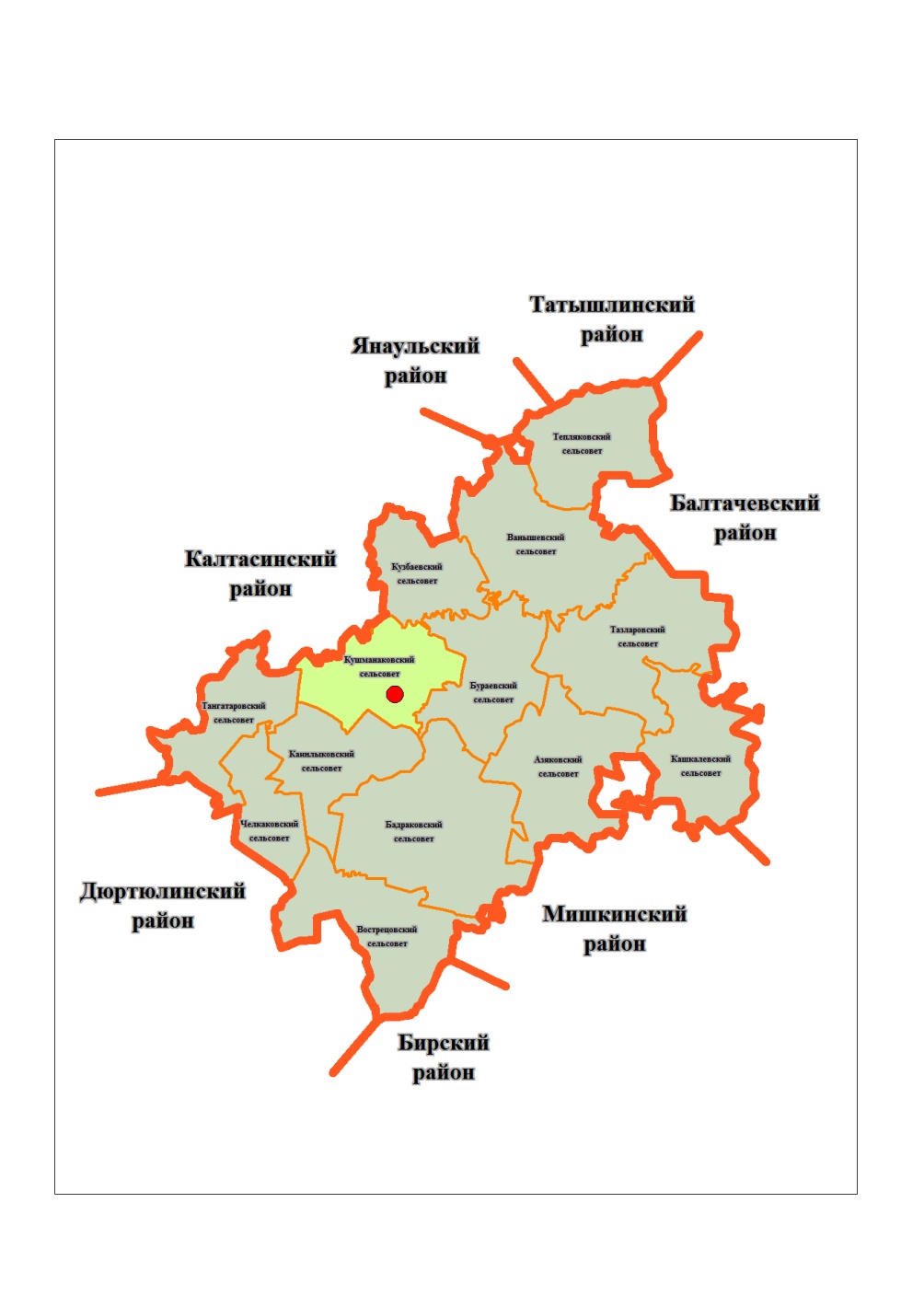 Особенности инфраструктуры  поселения, его специфика обусловлены как природными (климатическими, географическими, ландшафтными), так и социально-историческими факторами. Площадь Сельского поселения Кушманаковский  сельсовет– 12700 га.Сельскохозяйственные угодья составляют 3814   га.Деревня Кушманаково – административный центр Сельского поселения Тепляковский сельсовет с населением 356 человек –расположена в юго-восточной части сельского поселения Кушманаковский сельсовет муниципального района Бураевский район Республики Башкортостан. Расстояние от деревни Кушманаково до районного центра села Бураево 10 километров, до ближайшей железнодорожной станции Янаул 84 километра, до столицы Республики Башкортостан г. Уфы 160 километров.Общественный центр деревни Кушманаково исторически сложился в геометрическом центре населенного пункта на основной планировочной оси: улице Роберта Ахметгалиева. В центре деревни расположены основные общественно-деловые объекты (администрация, АТС, клуб, СОШ, ДОУ, ФАП, магазин, мечеть), а также производственные и коммунально-складские объекты (пожарное депо и котельная).Существующая планировочная структура территории деревни Кушманаково представлена сеткой параллельных улиц разной ширины (ул. Речная, ул. Дружбы, ул. Лесная, ул. Луговая, ул. Парковая, ул. Мира), которая образует в основном прямоугольные кварталы различной площади. Направление основной планировочной оси обусловлено существующим планировочным ограничением – рекой Сибирган: улица Роберта Ахметгалиева расположена параллельно реке. Дорожное покрытие на основной улице из асфальта.По северо-западной границе деревни Кушманаково проходит дорога межмуниципального значения Бураево – Тангатарово – Саит-Курзя. Деревня Абзаево- расположена в 8 км от  административного центра д. Кушманаково, на реке Куяшиль. Население – 137 человек.Основными планировочными осями деревни Абзаево, являются улица Школьная и улица 8 Марта, расположенные перпендикулярно. Дорожное покрытие на улице Школьная до ФАП д. Абзаево из асфальта, остальная часть улицы Школьная и  на улицах 8 Марта и Первомайская – гравийное. В деревне Абзаево существуют дороги второстепенного значения (ул. Красноармейская, ул. Космонавтов). На улице 8 Марта расположен мост через реку Куяшиль.Деревня Каратамак- расположена в 4 км от  административного центра д. Кушманаково. Население- 137 человек.	Основной планировочной осью деревни Каратамак является улица Солнечная, на которой сосредоточены все общественно-деловые объекты (клуб, ФАП). Покрытие улицы Солнечная и части улицы Мостовой из асфальта. Улица Лесная расположена параллельно улице Солнечная, остальные улицы (ул. Речная, ул. Полевая, ул. Лесная, ул. Мостовая) расположены перпендикулярно улице Солнечной.Деревня Кудашево- расположена в 8 км от  административного центра д. Кушманаково. Население- 366 человек.В деревне Кудашево основной улицей является улица Молодежная, дорожное покрытие гравийное.  Второстепенными улицами, являются улицы: Малика Вахитова, Парковая, Луговая, Южная, Речная и Озерная, дорожное покрытие которых грунтовое.Деревня Кызыл- Октябрь- расположена в 7 км от  административного центра д. Кушманаково. Население- 1 человек.Единственной улицей в деревни Кызыл-Октябрь, является улица Таныпская. Улица Таныпская имеет грунтовое дорожное покрытие.Деревня Тугаево- расположена в 7 км от  административного центра д. Кушманаково. Население- 218 человек.Основной улицей в деревне Тугаево является улица Победы, на которой сосредоточены все общественно-деловые объекты. Перпендикулярно улице Победы проходят улицы Красноармейская, Ключевая, Вострецова, 8 Марта, Энтузиастов, Молодежная. Улица Механизаторов расположена параллельно улице Победы.	Климат сельского поселения Кушманаковский сельсовет муниципального района Бураевский район Республики Башкортостан, как и всего Бураевского района Республики Башкортостан, характеризуется устойчивой погодой в течение всего года с большим числом солнечных дней и сухостью воздуха. Переходные сезоны (весна и осень) короткие. В период межсезонья встречаются поздние весенние и ранние осенние заморозки.На территории сельского поселения  в настоящее время разведаны месторождения нефти. Ведутся работы по добыче месторождений близ д.Тазтуба.В составе лесов на территории сельского поселения Кушманаковский сельсовет муниципального района Бураевский район Республики Башкортостан преобладают липовые насаждения, преимущественно разнотравного типа. Степи отличаются высокой биологической продуктивностью и имеют огромное хозяйственное и природоохранное значение. Луга имеют преимущественно вторичное происхождение, сформировались на месте сведенных лесов. Наибольшей продуктивностью отличаются пойменные луга разнотравно-злакового типа. Луга и пастбища лесостепной зоны менее продуктивны. На многих лугах наиболее ценные кормовые растения – клевер, чина луговая, мышин горошек, мятлик при стравливании исчезают и замещаются сорными травами – пастушья сумка, льнянка обыкновенная, вьюнок полевой, пастернак.По территории сельского поселения Кушманаковский сельсовет муниципального района Бураевский район Республики Башкортостан протекают реки Быстрый Танып, Уйа, Куяшиль, Сибирган, относящиеся к бассейну реки Белая (левый приток Камы). Центр поселения деревня Кушманаково расположена на реке Сибирган.Подземные воды содержатся почти во всех стратиграфических горизонтах от протерозойского до четвертичного возраста. В пределах артезианских бассейнов, основными являются водоносные горизонты в четвертичных (аллювиальных) и пермских (карбонатных и терригенных-карбонатных) образованиях.В гидрогеологическом отношении территория сельского поселения Кушманаковский сельсовет муниципального района Бураевский район Республики Башкортостан относится к Волго-Камскому артезианскому бассейну, представляющему сложную систему водоносных горизонтов, отличающихся разнообразием гидрогеологических условий, химического состава и минерализации.Распространение, численность и видовое разнообразие животных сельского поселения Кушманаковский сельсовет муниципального района Бураевский район Республики Башкортостан тесно связаны со структурой угодий, необходимых для их существования. Обычными видами для сельского поселения являются лиса обыкновенная, заяц-русак, кабан, косуля, белка, куница, лось, суслик, сурок. Из земноводных характерны краснобрюхая жерлянка, прудовая лягушка.В водоемах поселения обитают такие виды рыб, как сазан, лещ, сом, судак, чехонь.Основной отраслью экономики сельского поселения Кушманаковский сельсовет муниципального района Бураевский район Республики Башкортостан является сельское хозяйство. От результатов ее работы зависит благополучие большинства населения поселения. В настоящее время действуют, главным образом, те виды экономической деятельности, которые базируются на местном природном и сельскохозяйственном сырье: растениеводство и животноводство.Таблица 1.1 Перечень предприятий, крестьянских (фермерских) хозяйств и индивидуальных предпринимателейТаблица 1.2 Перечень предприятий розничной торговли	В настоящее время хозяйственно-питьевое водоснабжение базируется на использовании подземных вод и поверхностных вод. По обеспеченности водными ресурсами Бураевский район и, в частности, сельское поселение Кушманаковский сельсовет относится к относительно надежно обеспеченным по подземным источникам водоснабжения.Централизованное водоснабжение в населенных пунктах Сельского поселения Кушманаковский  сельсовет отсутствует.Население пользуется надворными туалетами с выгребными ямами. Навозосодержащие стоки от животноводческих ферм регулярно и без предварительной обработки вывозятся на поля.  Электроснабжение населенных пунктов Сельского поселения Кушманаковский сельсовет муниципального района Бураевский район осуществляется Бураевским участком Нефтекамских электрических сетей  по воздушным линиям 6-10 кВ. Количество трансформаторов, установленных в населенных пунктах – 14 единиц, в т.ч.:- д. Кушманаково- 3;- д. Абзаево- 1;- д. Каратамак- 2;- д. Кудашево- 3;- д. Тугаево- 4;- д. Кызыл- Октябрь- 1Энергоснабжающей организацией для потребителей муниципального района является производственное отделение «Нефтекамские электрические сети».Газоснабжение сельского поселения Кушманаковский сельсовет муниципального района Бураевский район Республики Башкортостан осуществляется природным газом.В населенных пунктах расположены газораспределительные пункты (ГРП), куда газ поступает от межпоселкового газопровода, затем распределяется по объектам. Процент газификации сельского поселения – 99,6%. Количество негазифицированных населенных пунктов – 1 ед. (деревня Кызыл-Октябрь).На территории Бураевского района и сельского поселения Кушманаковский сельсовет муниципального района Бураевский район Республики Башкортостан население, органы управления и промышленные объекты обеспечиваются услугами связи и информатизации в достаточном объеме и нормального качества.Услуги почтовой связи населению сельского поселения Кушманаковский сельсовет муниципального района Бураевский район Республики Башкортостан предоставляет ФГУП «Почта России» (почтовое отделение – в д. Кушманаково).Телефонная связь в районе и в сельском поселении Кушманаковский сельсовет муниципального района Бураевский район Республики Башкортостан обеспечивается основным оператором связи ОАО «Ростелеком». В сельском поселении Кушманаковский сельсовет муниципального района Бураевский район Республики Башкортостан проводное вещание отсутствует, вещание ведется по эфиру на УКВ диапазоне. Интенсивно развивается беспроводная (сотовая) связь. Основные операторы сотовой связи – «МТС», «Мегафон», «Билайн».По данным Администрации Сельского поселения Кушманаковский сельсовет на территории поселения находятся следующие объекты культурно-бытового обслуживания населения:Общественно-деловая зона д. Кушманаково: Здание общественного центра, где расположены:- Администрация Сельского поселения;- сельская библиотека;- Каинлыковская ветеринарный участок;Далее в селе имеется:-почтовое отделение;- магазин товаров повседневного спроса;- мечеть;- фельдшерско-акушерский пункт;- сельский дом культуры;- ГДО МОБУ СОШ д. Каинлыково в д. Кушманаково.Общественно-деловая зона д.Абзаево:- фельдшерско-акушерский пункт;-сельский клуб.Общественно-деловая зона д. Каратамак:- фельдшерско-акушерский пункт;- сельский клуб;- магазин товаров повседневного спроса;Общественно-деловая зона д. Кудашево:- фельдшерско-акушерский пункт;- МОБУ ООШ д. Кудашево;- ГДО МОБУ СОШ д. Кудашево;- сельский дом культуры;- магазин товаров повседневного спроса;- мечетьОбщественно-деловая зона д. Тугаево:- фельдшерско-акушерский пункт;- магазин товаров повседневного спроса;- мечеть;- сельский клуб.Общественно деловая зона в д. Кызыл- Октябрь  отсутствует.В административном центре Сельского поселения д. Кушманаково размещаются все базовые объекты, осуществляющие непосредственное обслуживание населения. В поселение проживают люди 5  национальностей: татары, башкиры, русские,  удмурты, марийцы.На 1 января 2019 года население составляло 1216 человек. Динамика изменения численности населения идет в сторону уменьшения за счет снижения естественной прибыли населения (ежегодно количество умерших преобладает над количеством родившихся в 8 либо 9 раз)  1. Состояние транспортной инфраструктурыРазвитие транспортной системы является первым и необходимым условием экономического развития Сельского поселения. С созданием эффективной транспортной сети появляется возможность углубления и расширения товарного обмена, преобразования условий жизнедеятельности и хозяйствования. Устойчивое развитие транспортной системы обеспечивает свободное перемещение товаров и услуг и улучшает условия и уровень жизни населения.Сельское поселение Кушманаковский сельсовет, находясь на севере Республики Башкортостан имеет не очень благоприятное транспортно-географическое положение относительно столицы Республики Башкортостан г. Уфа. Расстояние от д. Кушманаково до г. Уфа составляет 160 км.Планировочный каркас территории Сельского поселения Кушманаковский сельсовет создают следующие дороги, отображенные в таблице 4.Таблица 4. Перечень автомобильных дорог общего пользования межмуниципального значения в сельском поселении Кушманаковский сельсовет муниципального района Бураевский район Республики БашкортостанТаблица 5. Перечень межпоселковых дорог в сельском поселении Кушманаковский сельсовет муниципального района Бураевский район Республики БашкортостанСуществующая плотность автомобильных дорог общего пользования в сельском поселении достаточно высокая, и требует дальнейшего усовершенствования. Существенная роль в перевозках принадлежит легковому автотранспорту, принадлежащему гражданам, и, отчасти, юридическим лицам.Таблица 6. Количество и структура автомобильного парка Сельского поселения Кушманаковский сельсовет муниципального района Бураевский район Республики Башкортостан на 01.01.2019 г.:Существующий уровень автомобилизации принят по данным на сельское поселение, и составляет 406 машин/1000 жителей.Показатель существующего уровня автомобилизации на сегодняшний день в целом ниже республиканского.Основная доля внутрипоселковых перевозок грузов и пассажиров приходится на автомобильный транспорт. Транспортно-экономические связи сельского поселения складываются из вывоза сельскохозяйственной продукции, стройматериалов и ввоза торгово-снабженческих грузов.Предприятия, обслуживающие автотранспорт поселения сосредоточены в районном центре – с. Бураево и представлены следующими наименованиями:Автозаправочные станции;Станции технического обслуживания - с. БураевоТерритория поселения имеет разветвленную сеть рек и ручьев, пересечение которых с автомобильными дорогами требует возведения мостовых сооружений.Необходима реконструкция существующих мостовых сооружений.На территории Бураевского района организацией осуществляющей работы и услуги по строительству, ремонту, содержанию дорог и искусственных сооружений является Бураевское Дорожно-строительное ремонтное управление - филиал акционерного общества "БАШКИРАВТОДОР"Основным перевозчиком пассажиров в Бураевском районе является филиал ГУП «Башавтотранс». Население обслуживается автобусами, принадлежащими филиалу автотранспортного предприятия ГУП «Башавтотранс» а также частными маршрутами такси.Стратегической целью в данной отрасли является улучшение обеспечения транспортными услугами жителей поселения с учетом перспективного плана развития дорожно-транспортной сети, автомобильного транспорта.Личный автотранспорт хранится в гаражах, расположенных на приусадебных участках жителей, имеются достаточные места для хранения личного автотранспорта жителей.Улично-дорожная сеть является основным образующим элементом транспортной, инженерной и социальной инфраструктуры населенных пунктов. Развитие дорожной сети и инфраструктурных объектов в комплексном развитии поселения является одним из наиболее социально-значимых вопросов.Автомобильные дороги муниципального образования, во многом определяют возможности развития поселения, по ним осуществляются автомобильные перевозки грузов и пассажиров. Сеть автомобильных дорог общего пользования местного значения обеспечивает мобильность населения и доступ к материальным ресурсам, позволяет расширить производственные возможности экономики за счет снижения транспортных издержек и затрат времени на перевозки.До 2028 года тип покрытия должен быть доведен до усовершенствованного.Развитие экономики поселения во многом определяется эффективностью функционирования автомобильного транспорта, которая зависит от уровня развития и состояния сети автомобильных дорог общего пользования местного значения.Недостаточный уровень развития дорожной сети приводит к значительным потерям экономики и населения поселения, является одним из наиболее существенных ограничений темпов роста социально-экономического развития Сельского поселения Кушманаковский сельсовет, поэтому совершенствование сети автомобильных дорог общего пользования местного значения имеет важное значение для поселения.Развитие дорожной сети позволит обеспечить приток трудовых ресурсов, развитие производства, а это в свою очередь	приведет к экономическому росту поселения.Автомобильные дороги подвержены влиянию природной окружающей среды, хозяйственной деятельности человека и постоянному воздействию транспортных средств, в результате чего меняется технико-эксплуатационное состояние дорог.Состояние сети дорог определяется своевременностью, полнотой и качеством выполнения работ по содержанию, ремонту и капитальному ремонту и зависит напрямую от объемов финансирования и стратегии распределения финансовых ресурсов в условиях их ограниченных объемов.В условиях, когда объем инвестиций в дорожный комплекс является явно недостаточным, а рост уровня автомобилизации значительно опережает темпы роста развития дорожной сети, на первый план выходят работы по содержанию и эксплуатации дорог.Учитывая вышеизложенное, в условиях ограниченных финансовых средств стоит задача их оптимального использования с целью максимально возможного снижения количества проблемных участков автомобильных дорог и сооружений на них.Применение программно–целевого метода в развитии автомобильных дорог общего пользования местного значения позволит системно направлять средства на решение неотложных проблем дорожной отрасли в условиях ограниченных финансовых ресурсов.Несоответствие уровня развития автомобильных дорог уровню автомобилизации приводит к существенному росту расходов, снижению скорости движения, повышению уровня аварийности.При имеющихся низких  темпах социально-экономического развития спрос на грузовые перевозки автомобильным транспортом к 2028 году не увеличится. Объем перевозок пассажиров автобусами и легковыми автомобилями к 2029 году также не увеличится. Все это приведет  к понижению интенсивности движения на автомобильных дорогах общего пользования местного значения.Для обеспечения социально-экономического развития экономики сельского поселения  требуется реконструкция участков автомобильных дорог, приведение их в соответствие с нормативными требованиями по транспортно-эксплуатационному состоянию.Обеспечение безопасности дорожного движения является одной из важных социально-экономических и демографических задач Российской Федерации. Аварийность на автомобильном транспорте наносит огромный материальный и моральный ущерб как обществу в целом, так и отдельным гражданам. Дорожно-транспортный травматизм приводит к исключению из сферы производства людей трудоспособного возраста. Гибнут и становятся инвалидами дети.Обеспечение безопасности дорожного движения является составной частью национальных задач обеспечения личной безопасности, решения демографических, социальных и экономических проблем, повышения качества жизни, содействия региональному развитию.Одним из главных направлений демографической политики, в соответствии с Концепцией демографической политики Российской Федерации на период до 2025 года, обозначено снижение смертности населения, прежде всего высокой смертности мужчин в трудоспособном возрасте от внешних причин, в том числе в результате дорожно-транспортных происшествий.Цели повышения уровня безопасности транспортной системы, сокращения темпов роста количества дорожно-транспортных происшествий, снижение тяжести	их последствий, числа пострадавших и погибших в них обозначены и в Транспортной стратегии Российской Федерации на период до 2032 года.Для эффективного решения проблем с дорожно-транспортной аварийностью и обеспечения снижения ее показателей необходимо продолжение системной реализации мероприятий по повышению безопасности дорожного движения и их обеспеченность финансовыми ресурсами.Перечисленные проблемы автодорожного комплекса сельского поселения  ставят в число первоочередных задач реализацию проектов по улучшению транспортно-эксплуатационного состояния существующей сети автомобильных дорог общего пользования и сооружений на них, приведение технических параметров и уровня инженерного оснащения дорог в соответствие с достигнутыми размерами интенсивности движения.2. Перспективы развития транспортной инфраструктурыПрогнозирование развития транспортной инфраструктуры опирается на анализ демографической ситуации на территории, процессов рождаемости и смертности, миграции населения, анализ структуры населения, поскольку основная цель транспортной инфраструктуры - это удовлетворение потребностей населения.Необходимость совершенствования транспортной инфраструктуры обусловливается в том числе для улучшения условий жизни населения и тем самым снижения оттока населения из сельского поселения.Все населенные пункты, входящие в местную систему должны быть связаны между собой и районным центром  удобным транспортным сообщением, радио и телефонной связью. Транспортная доступность до районного центра должна составлять не более 1 часа.Центр Сельского поселения – д. Кушманаково  развивается как административно-хозяйственный, транспортный центр поселения с функцией культурно-бытового обслуживания и социальной защиты населения.Демографическая структура населения может стабилизироваться или улучшиться в случае улучшения качества дорог и транспортного обслуживания. В дальнейшем можно ожидать тенденции увеличения удельного веса детской возрастной группы вследствие повышения рождаемости и миграционного притока населения, в структуре которого будет преобладать молодой детородный возраст. Развитие населенных пунктов Сельского поселения возможно за счет застройки индивидуальными жилыми домами. Имеется возможность выделения гражданам земель для индивидуального жилищного строительства.Жилищная обеспеченность к 2029 году составит 30 м2 на 1 жителя, данные показатели ориентировочны и зависят в первую очередь от возможностей и желания населения при строительстве индивидуальных домов большей или меньшей площади.Плотность населения сельского поселения Кушманаковский сельсовет муниципального района Бураевский район Республики Башкортостан – 11,4 чел/км2, этот показатель ниже среднего по Бураевскому району (средняя плотность населения Бураевского района РБ – 13,7 чел./км2).Всего в поселении  числится 626 жилых дома, общая площадь которых составляет 26,6 тыс. м².В соответствии  генеральным планом сельского поселения Кушманаковский сельсовет не предусматривается строительство новых учреждений обслуживания. Планируется сохранение, реконструкция или перепрофилирование существующих.Развитие сети автомобильных дорог общего пользования местного значения в зонах застройки индивидуальными жилыми домами не требуется, а требуется  обеспечение существующих дорог  твердым покрытием, обеспечение безопасности и необходимыми знаками дорожного движения. Развитие транспортной системы является первым и необходимым условием экономического развития поселения. С созданием эффективной транспортной сети появляется возможность углубления и расширения товарного обмена, преобразования условий жизнедеятельности и хозяйствования. Устойчивое развитие транспортной системы обеспечивает свободное перемещение товаров и услуг и улучшает условия и уровень жизни населения.На основе анализа современного состояния определены объемы реконструкции и развития основных транспортных направлений.Основными направлениями развития транспортного комплекса сельского поселения являются:создание единой транспортной системы для обеспечения устойчивых связей между населенными пунктами поселения  с районным центром ;развитие экономических, торговых и культурных связей между сельскими поселениями;возможность выхода на внешние трассы;обеспечение бесперебойного движения на основной части дорожной сети вне зависимости от сезонности и погодных условий;повышение безопасности дорожного движения и сокращение числа дорожно-транспортных происшествий по причине дорожных условий;Развитие транспортной сети позволит создать конкурентную среду для производителей транспортных услуг, реорганизовать убыточные предприятия транспорта, повысит уровень обслуживания населения.Решение вопросов здравоохранения, ликвидация последствий чрезвычайных ситуаций является неотъемлемой частью транспортного обслуживания населения.Проектом генерального плана предусматривается создание единой системы транспортной и улично-дорожной сети, взаимосвязанной с планировочной структурой населенных пунктов и прилегающими к ним территориями. Такая система обеспечит удобные, быстрые и безопасные связи со всеми функциональными зонами, объектами внешнего транспорта и автомобильными дорогами общей сети.Улично-дорожная сеть населенных пунктов решена в виде непрерывной системы с учетом функционального назначения улиц и дорог, интенсивности транспортного и пешеходного движения, территориально-планировочной организации территории и характера застройки. Реконструкция существующих дорог и улиц предусматривает их благоустройство с усовершенствованием покрытия, устройство «карманов» для остановки общественного транспорта, парковок и стоянок автотранспорта в местах скопления людей в зоне общественных центров, местах массового отдыха, промышленных зонах и т.д., а также уширение проезжих частей улиц и дорог перед перекрестками.Особое внимание при проведении реконструкции улично-дорожной сети необходимо уделить обеспечению удобства и безопасности пешеходного движения. В качестве основных видов общественного пассажирского транспорта, обслуживающих все виды перевозок населения Сельского поселения, принят автобус. Существенная роль в перевозках будет принадлежать легковому автотранспорту, принадлежащему гражданам, и, отчасти, юридическим лицам. Для достижения цели по развитию современной и эффективной транспортной инфраструктуры, обеспечивающей ускорение товародвижения и снижение транспортных издержек в экономике, необходимо решить задачу, связанную с увеличением протяженности автомобильных дорог общего пользования местного значения, соответствующих нормативным требованиям. Это позволит увеличить пропускную способность дорожной сети, улучшить условия движения автотранспорта и снизить уровень аварийности за счет ликвидации грунтовых разрывов, реконструкции участков автомобильных дорог местного значения, имеющих переходный тип проезжей части.Для достижения цели по повышению доступности услуг транспортного комплекса для населения в области автомобильных дорог необходимо решить задачу, связанную с созданием условий для формирования единой дорожной сети, круглогодично доступной для населения.Для достижения цели по повышению комплексной безопасности и устойчивости транспортной системы в области автомобильных дорог необходимо решить задачи, связанные с повышением надежности и безопасности движения на автомобильных дорогах местного значения, а также обеспечением устойчивого функционирования дорожной сети и транспортной безопасности дорожного хозяйства. Целью программы в области безопасности дорожного движения является сокращение количества лиц, погибших в результате дорожно-транспортных происшествий. Условиями ее достижения является решение следующих задач:снижение тяжести травм в дорожно-транспортных происшествиях;развитие современной системы оказания помощи пострадавшим в дорожно-транспортных происшествиях - спасение жизней.Основные ожидаемые конечные результаты реализации подпрограммы:сокращение количества лиц, погибших в результате дорожно- транспортных происшествий;снижение тяжести последствий;создание современной системы обеспечения безопасности дорожного движения на автомобильных дорогах общего пользования и улично-дорожной сети.Основными приоритетами развития транспортного комплекса муниципального образования должны стать:ремонт и реконструкция дорожного покрытия существующей улично-дорожной сети;На расчётный срок:дальнейшая интеграция в транспортный комплекс Республики Башкортостан;Развитие транспорта на территории поселения должно осуществляться на основе комплексного подхода, ориентированного на совместные усилия различных уровней власти: федеральных, региональных, муниципальных.	3. Система программных мероприятийОсновными факторами, определяющими направления разработки и последующей реализации Программы, являются:тенденции социально-экономического развития поселения, характеризующиеся незначительным повышением численности населения, существенным развитием жилищного строительства, развитием сфер обслуживания и промышленности;состояние существующей системы транспортной инфраструктуры;перспективное строительство индивидуальных жилых домов, направленное на улучшение жилищных условий граждан.Для реализации поставленных целей и решения задач Программы, достижения планируемых значений показателей и индикаторов предусмотрено выполнение комплекса взаимоувязанных мероприятий.В рамках задачи, предусматривающей увеличение протяженности автомобильных дорог местного значения, соответствующих нормативным требованиям, предусмотрены мероприятия по усовершенствованию покрытия автомобильных дорог, ликвидации грунтовых разрывов и реконструкции участков дорог, имеющих переходный тип дорожного покрытия проезжей части, реконструкции искусственных сооружений для приведения их характеристик в соответствие с параметрами автомобильных дорог на соседних участках, повышения безопасности движения, увеличения грузоподъемности, долговечности и эксплуатационной надежности.В рамках задачи, предусматривающей меры по обеспечению устойчивого функционирования автомобильных дорог общего пользования местного значения, намечены мероприятия по организационной и правовой поддержке реализации задач муниципального заказчика Программы, направленные на проведение работ в целях государственной регистрации прав на объекты недвижимости дорожного хозяйства муниципальной собственности, установление придорожных полос автомобильных дорог местного значения и обозначение их на местности, информационное обеспечение дорожного хозяйства, выполнение работ и оказание услуг, направленных на обеспечение сохранности автомобильных дорог общего пользования местного значения, выполнение работ и оказание услуг, направленных на правовое обеспечение реализации Программы.Основой эффективной реализации мероприятий программы является точность и своевременность информационного обеспечения всех ее участников. Основными задачами мероприятия по информационному обеспечению являются:создание и поддержание единого информационного пространства в целях надежного управления дорожным хозяйством и эффективного контроля за деятельностью дорожных организаций и предприятий, привлеченных к выполнению мероприятий программы, а также повышения качества обслуживания пользователей дорог;обеспечение дорожных организаций необходимой информацией по реализации мероприятий программы;информирование населения о ходе выполнения программы и ее итогах, а также разъяснение ее целей и задач.Основные расчетные параметры уличной сети в пределах Сельского населенного пункта и Сельского поселения принимаются в соответствии со Сводом правил «Градостроительство. Планировка и застройка городских и сельских поселений» утвержденным Приказом Министерства регионального развития Российской Федерации от 28.12.2010      № 820 СП 42.13330.2011.Мероприятия, выполнение которых необходимо по данному разделу:ремонт существующей сети автомобильных дорог общего пользования местного значения, в том числе и улично-дорожной сети, улучшение их транспортно-эксплуатационного состояния;обеспечение сохранности автомобильных дорог общего пользования, находящихся в границах населённых пунктов муниципального образования.Необходимо создание безбарьерной среды для маломобильных групп населения. С этой целью при проектировании общественных зданий должны предъявляться требования по устройству пандусов с нормативными уклонами, усовершенствованных покрытий тротуаров и всех необходимых требований, отнесённых к созданию безбарьерной среды.Мероприятия по данному разделу:формирование системы улиц с преимущественно пешеходным движением;устройство велодорожек в поперечном профиле магистральных улиц;обеспечение административными мерами выполнения застройщиками требований по созданию безбарьерной среды.Для создания эффективной конкурентоспособной транспортной системы необходимы три основные составляющие:конкурентоспособные высококачественные транспортные услуги;высокопроизводительные безопасные транспортная инфраструктура и транспортные средства, которые необходимы в той мере, в которой они обеспечат конкурентоспособные высококачественные транспортные услуги;создание условий для превышения уровня предложения транспортных услуг над спросом (в противном случае конкурентной среды не будет).Достижение целей повышения безопасности дорожного движения на территории планируется за счет реализации следующих мероприятий:проведение разъяснительной и предупредительно-профилактической работы среди населения по вопросам обеспечения безопасности дорожного движения с использованием СМИ;информационно-пропагандистское	обеспечение мероприятий по повышению безопасности дорожного движения;профилактика детского дорожно-транспортного травматизма;обеспечение контроля за выполнением мероприятий по обеспечению безопасности дорожного движения;повышение безопасности школьных автобусов;развитие целевой системы воспитания и обучения детей безопасному поведению на улицах и дорогах;проведение проверок знаний ПДД водителями, осуществляющими пассажирские перевозки, во время государственного технического осмотра юридических лиц;обеспечение контроля за образовательными учреждениями и организациями, осуществляющими подготовку водителей;обеспечение контроля за проведением предрейсовых и послерейсовых, а также текущих медосмотров водителей транспортных средств, осуществляющих пассажирские и грузовые перевозки, силами медработников;подготовка, проведение обучения и аттестации спасателей созданных поисково-спасательных формирований;развитие системы организации движения транспортных	средств и пешеходов и повышение безопасности дорожных условий;развитие системы оказания помощи пострадавшим в дорожно-транспортных происшествиях;организации деятельности по предупреждению аварийности.                      4. Финансовые потребности для реализации ПрограммыОсновной целью Программы является развитие современной транспортной инфраструктуры, обеспечивающей повышение доступности и безопасности услуг транспортного комплекса для населения поселения.Для достижения основной цели подпрограммы необходимо решить следующие задачи:выполнение комплекса работ по поддержанию, оценке надлежащего технического состояния, а также по организации и обеспечению безопасности дорожного движения на автомобильных дорогах общего пользования и искусственных сооружений на них (содержание дорог и сооружений на них), а также других объектов транспортной инфраструктуры;выполнение комплекса работ по восстановлению транспортно-эксплуатационных характеристик автомобильных дорог, при выполнении которых не затрагиваются конструктивные и иные характеристики надежности и безопасности (ремонт дорог);выполнение комплекса работ по замене или восстановлению конструктивных элементов автомобильных дорог, дорожных сооружений и их частей, выполнение которых осуществляется в пределах установленных допустимых значений и технических характеристик класса и категории автомобильных дорог и при выполнении которых     затрагиваются     конструктивные	и     иные     характеристики     надежности и безопасности (капитальный ремонт дорог и сооружений на них);подготовка проектной документации на строительство, реконструкцию капитальный ремонт автомобильных дорог общего пользования и искусственных сооружений на них;увеличение протяженности, изменение параметров, увеличение протяженности, изменение параметров автомобильных дорог общего пользования, ведущее к изменению класса и категории автомобильной дороги (строительство или реконструкция дорог и искусственных сооружений на них).Поскольку мероприятия Программы, связанные с содержанием, ремонтом и капитальным ремонтом, носят постоянный, непрерывный характер, а мероприятия по реконструкции и строительству дорог имеют длительный производственный цикл, а финансирование мероприятий Программы зависит от возможности бюджетов всех уровней, то в пределах срока действия Программы этап реализации соответствует одному году. Задачей каждого этапа является содержание всей сети дорог и не увеличение и уменьшение показателя «доля протяженности автомобильных дорог местного значения, не отвечающих нормативным требованиям, в общей протяженности автомобильных дорог местного значения».Источниками финансирования мероприятий Программы являются средства бюджета Сельского поселения Кушманаковский сельсовет муниципального района Бураевский район Республики Башкортостан, а также иные источники.Транспортная система Сельского поселения является элементом транспортной системы региона, поэтому решение всех задач, связанных с оптимизацией транспортной инфраструктуры на территории, не может быть решено только в рамках полномочий органов местного самоуправления поселения. Данные в Программе предложения по развитию транспортной инфраструктуры предполагается реализовывать с участием бюджетов всех уровней. Задачами органов местного самоуправления станут организационные мероприятия по обеспечению взаимодействия органов государственной власти и местного самоуправления, подготовка инициативных предложений для органов местного самоуправления Бураевского муниципального района и органов государственной власти Республики Башкортостан по развитию транспортной инфраструктуры.Ресурсное обеспечение реализации муниципальной программы за счет всех источников финансирования, планируемое с учетом возможностей ее реализации, с учетом действующих расходных обязательств и необходимых дополнительных средств при эффективном взаимодействии всех участников муниципальной программы, подлежит ежегодному уточнению в рамках бюджетного цикла.Список мероприятий на конкретном объекте детализируется после разработки проектно-сметной документации.Стоимость мероприятий определена ориентировочно, основываясь на стоимости уже проведенных аналогичных мероприятий, конкретная стоимость определяется в соответствии с контрактной документацией.5. Перечень программных мероприятий Программы комплексного развития систем транспортной инфраструктуры на территории Сельского поселения Кушманаковский сельсовет муниципального района Бураевский район Республики Башкортостан на 2019 – 2029 годыПеречень программных мероприятий Программы комплексного развития систем транспортной инфраструктуры на территории Сельского поселения Кушманаковский сельсовет муниципального района Бураевский район Республики Башкортостан на 2019 – 2029 годы указан в таблице Таблица8. Программные мероприятия* - список дорог детализируется после разработки проектно-сметной документации, подлежит ежегодному уточнению в рамках бюджетного цикла.6. Оценка эффективности мероприятийОсновными факторами, определяющими направления разработки Программы комплексного развития системы транспортной инфраструктуры Сельского поселения Кушманаковский  сельсовет муниципального района Бураевский район Республики Башкортостан, являются тенденции социально-экономического развития поселения, характеризующиеся увеличением численности населения, развитием рынка жилья, сфер обслуживания.Мероприятия разрабатывались исходя из целевых индикаторов, представляющих собой доступные наблюдению и измерению характеристики состояния и развития системы транспортной инфраструктуры, условий ее эксплуатации и эффективности реализации программных мероприятий.Выполнение включённых в Программу организационных мероприятий и инвестиционных проектов, при условии разработки эффективных механизмов их реализации и поддержки, позволит достичь целевых показателей транспортной инфраструктуры Сельского поселения Кушманаковский сельсовет на расчетный срок. Достижение целевых индикаторов в результате реализации программы комплексного развития характеризует будущую модель транспортной инфраструктуры поселения (таблица 9).Таблица 9. Целевые показателиОсновными результатами реализации мероприятий являются:модернизация и обновление транспортной инфраструктуры поселения; устранение причин возникновения аварийных ситуаций, угрожающих жизнедеятельности человека;повышение комфортности и безопасности жизнедеятельности населения.                                       7. Управление программойОтветственность за исполнение программы возложена на администрацию Сельского поселения Сельского поселения Кушманаковский сельсовет муниципального района Бураевский район Республики Башкортостан Реализация Программы осуществляется на основе:муниципальных контрактов, заключенных в соответствии с законодательством о размещении заказов на поставки товаров, выполнения работ, оказания услуг для государственных и муниципальных нужд;условий, порядка и правил утвержденных федеральными, региональными и муниципальными нормативными правовыми актами.Программа подлежит корректировке ежегодно с учетом результатов ее фактической реализации.          Контроль за исполнением Программы осуществляет администрация Сельского поселения Кушманаковский сельсовет муниципального района Бураевский  район Республики Башкортостан.Башkортостан  РеспубликаhыБорай районы  муниципаль                                                                                                                                                                                                             районының  Кушманак ауылсоветы ауыл биләмәhе хакимиәте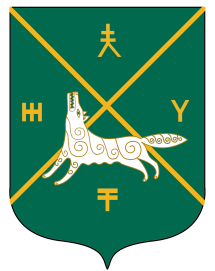 Администрация сельского поселения Кушманаковский сельсовет муниципального района     Бураевский район Республики БашкортостанНаименование программыПрограмма	комплексного развития транспортной инфраструктуры Сельского поселения Кушманаковский сельсовет муниципального района Бураевский район Республики Башкортостан на 2019-2029 годы.Основание для разработки программыПравовыми основаниями для разработки Программы комплексного развития являются:Градостроительный кодекс Российской Федерации;Федеральный закон от 06 октября 2003 года №131-ФЗ «Об общих принципах организации местного самоуправления в Российской Федерации»;Постановление Правительства РФ от 25 декабря 2015 года №1440 «Об утверждении требований к программам комплексного развития транспортной инфраструктуры поселений, городских округов»;Решение Совета  сельского поселения Кушманаковский муниципального района Бураевский район Республики Башкортостан от 07 июля 2014 года № 144 «Об утверждении Генерального плана Сельского поселения Кушманаковский сельсовет муниципального района Бураевский район с подготовкой инженерных изысканий (с созданием топографической основы).ЗаказчикпрограммыАдминистрация Сельского поселения Кушманаковский сельсовет муниципального района Бураевский район Республики Башкортостан.Разработчик программыАдминистрация Сельского поселения Кушманаковский сельсовет муниципального района Бураевский район Республики Башкортостан.Целипрограммыразвитие современной и эффективной транспортной инфраструктуры, обеспечивающей ускорение товародвижения и снижение транспортных издержек в экономике;повышение доступности услуг транспортного комплекса для населения;повышение комплексной безопасности 
и устойчивости транспортной системы.Задачи программыувеличение протяженности автомобильных дорог местного значения, соответствующих нормативным требованиям;повышение надежности и безопасности движения по автомобильным дорогам местного значения;обеспечение устойчивого функционирования автомобильных дорог местного значения;Целевые индикаторы и показателиобщая протяженность автомобильных дорог общего пользования местного значения;доля протяженности автомобильных дорог общего пользования местного значения с твердым покрытием;доля протяженности автомобильных дорог общего пользования местного значения с усовершенствованным покрытием;доля протяженности автомобильных дорог общего пользования местного значения, не отвечающих нормативным требованиям;наличие и протяженность искусственных сооружений на автомобильных дорогах общего пользования местного значения;основные сооружения и оборудование, повышающие безопасность дорожного движения на автомобильных дорогах общего пользования местного значения;обслуживание автобусами и легковыми такси;Сроки и этапы реализации ПрограммыМероприятия программы охватывают период 2019 – 2029 годы. Мероприятия и целевые показатели (индикаторы) указываются с разбивкой по годам в течение первых 3 лет, а на последующий период без разбивки по годам.Объемы и источники финансового обеспечения программыИсточники финансирования:средства местного бюджета;иные источники финансирования.Объемы и источники финансирования ежегодно уточняются при формировании бюджета муниципального образования на соответствующий год. Все суммы показаны в ценах соответствующего периода.Объемы и источники финансового обеспечения программыДля реализации поставленных целей и решения задач программы, достижения планируемых значений показателей и индикаторов предусмотрено выполнение следующих мероприятий: Мероприятия по содержанию автомобильных дорог общего пользования местного значения и искусственных сооружений на них, а также других объектов транспортной инфраструктуры.Реализация мероприятий позволит выполнять работы по содержанию	автомобильных	дорог и искусственных сооружений на	них в соответствии с нормативными требованиями.Мероприятия по ремонту и строительству автомобильных дорог общего пользования местного значения и искусственных сооружений на них.Реализация мероприятий позволит сохранить и увеличить протяженность участков автомобильных	 дорог общего пользования местного значения, на которых показатели их транспортно-эксплуатационного состояния соответствуют требованиям стандартов к эксплуатационным показателям автомобильных дорог.Мероприятия по капитальному ремонту автомобильных дорог общего пользования местного значения и искусственных сооружений на них.Реализация мероприятий позволит сохранить протяженность 	участков автомобильных дорог общего пользования местного значения, на которых показатели их транспортно-эксплуатационного      состояния      соответствуют категории дороги.Мероприятия по строительству и реконструкции автомобильных дорог общего пользования местного значения и искусственных сооружений на них.Реализация	мероприятий	позволит сохранить протяженность автомобильных дорог общего пользования местного значения, на которых уровень загрузки соответствует нормативу.Мероприятия по организации дорожного движения. Реализация мероприятий позволит повысить уровень качества 	и безопасности транспортного обслуживания населения.Мероприятия по ремонту и строительству пешеходных и велосипедных дорожек.Реализация мероприятий позволит повысить качество велосипедного и пешеходного передвижения населения.№п/пНаименование предприятия(объекта)Основнойвид деятельности1ИП Глава КФХ Гайсин Ульфат Кадимовичрастениеводство2ИП Глава КФХ Галиев Салават Сабитовичрастениеводство,       животноводство 3ИП Глава КФХ Ахмадуллин Борис Мавлавиевичрастениеводство, овощеводство4ИП Глава КФХ Адиев Марат Динарович растениеводство, овощеводство5ИП Глава КФХ Валиев Ривал Билаловичрастениеводство, овощеводство6ИП Глава КФХ Файзуллин Ильфир Фагитовичрастениеводство, животноводство, овощеводство7ООО «Каратамак»растениеводство, животноводство8ИП Галеева Ралия Габдулловнаторговля розничная (магазин)9ООО «Тюльпан»торговля розничная (магазин)10ИП Шаймухаметов Рафис Глимзяновичторговля розничная (магазин)№п/пНаименование предприятияФактический адресТорговая площадь,м21Магазин  «Лиана»452970, РБ, Бураевский район, д.Кушманаково, ул. Р. Ахметгалиева, д.29 а152Магазин «Линда»452970, РБ, Бураевский район, д.Каратамак, ул. Солнечная д.24а153Магазин «Тюльпан»452970, РБ, Бураевский район, д.Кудашево, ул. Парковая, д.7254Магазин «Тугай»452970, РБ, Бураевский район, д.Тугаево, ул. Победы, д.2814Наименование автомобильной дороги Эксплуа-тационные километры в Бураевском районеКатегория дорогиПротяженность, кмПротяженность, кмПротяженность, кмНаименование автомобильной дороги Эксплуа-тационные километры в Бураевском районеКатегория дорогиВсегоВ том числе В том числе Наименование автомобильной дороги Эксплуа-тационные километры в Бураевском районеКатегория дорогиВсегос твердым покрытиемиз них с асфальто-бетоннымБураево – Тангатарово – Саит-Курзя0-40,0IV6,06,06,0Наименование дорогиПротяженность в границах поселения, кмСобственникШирина дороги, мПокрытие дорогиКушманаково – Абзаево6,8МР Бураевский район108Кушманаково – Каратамак3МР Бураевский район108Каратамак – Кызыл-Октябрь3МР Бураевский район108Кушманаково – Кудашево5МР Бураевский район86Вид автотранспортных средств		Количество, ед.Общее количество автотранспортных средств, в том числе:406грузовых45автобусов-легковых361Из них в личной собственности, в том числе405грузовых45автобусов-легковых360Количество легковых автомобилей, находящихся в собственности граждан, на 1000 жителей249№Наименование программыСроки реализацииПланируемый объем финансирования, руб.Ответственный за реализацию мероприятия1Установка дорожных знаков улично-дорожной сети, нанесение дорожной разметки в соответствии с утвержденным проектом организации дорожного движениясогласно проекта организации дорожного движения для улично – дорожной сети сельского поселения 201920202021до 2029280004900038500199500 местный бюджет 2Обкос обочины уличных дорог во всех населенных пунктах поселения2019-2029Ежегоднопо 5000 в годместный бюджет3Ремонт автомобильных дорог*-профилирование, грейдирование, исправление посадок и выравнивание дорожного покрытия с добавлением карьерного материала Ремонт автомобильных дорог*-профилирование, грейдирование, исправление посадок и выравнивание дорожного покрытия с добавлением карьерного материала Ремонт автомобильных дорог*-профилирование, грейдирование, исправление посадок и выравнивание дорожного покрытия с добавлением карьерного материала местный бюджет3Д. Абзаево ул. 8марта201999 000местный бюджет3Д. Абзаево ул. Космонавтов202099 000местный бюджет3Д. Кудашево ул. Строителей202199 000местный бюджет3Д. Кудашево ул. ЭнергетиковД. Кудашево ул. ЮжнаяД. Кудашево ул. ПолеваяД. Кудашево ул. ОзернаяД. Кудашево ул. НабережнаяД. Кушманаково ул. ПарковаяД. Абзаево ул. КрасноармейскаяД. Каратамак ул. ПолеваяД. Каратамак ул. МостоваяД. Каратамак ул. Речная2022-2029500 000местный бюджет№ п/пНаименование индикатораЕд.
изм.Показатели по годамПоказатели по годамПоказатели по годамПоказатели по годамПоказатели по годамПоказатели по годам№ п/пНаименование индикатораЕд.
изм.2019202020212022202320291Доля	протяженности автомобильных дорог общего пользования                   местного значения, не       отвечающих нормативным требованиям, в общей протяженности автомобильных дорог общего пользования местного значения%10095807570402Обеспеченность транспортного обслуживания населения%253545556575